South Sudan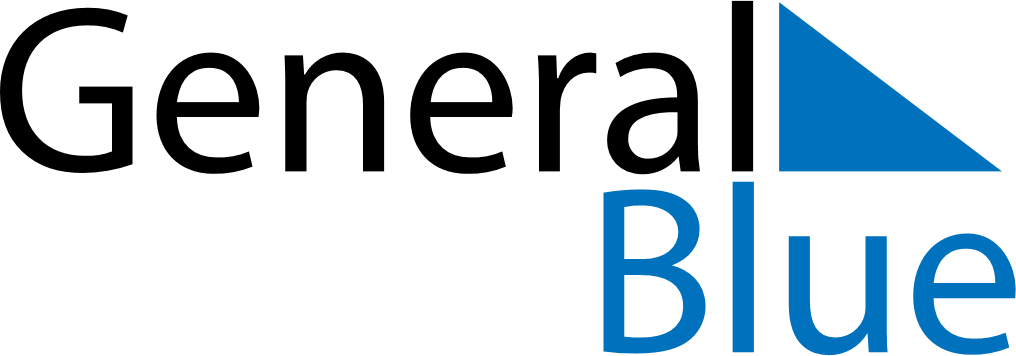 South SudanSouth SudanSouth SudanSouth SudanSouth SudanSouth SudanSouth SudanOctober 2026October 2026October 2026October 2026October 2026October 2026October 2026October 2026MondayTuesdayWednesdayThursdayFridaySaturdaySunday12345678910111213141516171819202122232425262728293031November 2026November 2026November 2026November 2026November 2026November 2026November 2026November 2026MondayTuesdayWednesdayThursdayFridaySaturdaySunday123456789101112131415161718192021222324252627282930December 2026December 2026December 2026December 2026December 2026December 2026December 2026December 2026MondayTuesdayWednesdayThursdayFridaySaturdaySunday12345678910111213141516171819202122232425262728293031 Dec 25: Christmas DayDec 28: Republic DayDec 31: New Year’s Eve